Дублерлар күні№9 жалпы білім беретін мектебінде өзін-өзі басқару ұйымы 05.10.2023 күні «Дублер күнін» ұйымдастырды. Дублер күнінің мақсаты: мектептегі өзін-өзі басқару жұмысын жандандыру, тұлғаның көшбасшылық қасиеттерін ашу және білім алушылардың ұйымдастырушылық қабілеттерін іске асыру.В общеобразовательной школе №9 самоуправляющаяся организация организовала «День двойника» 05.10.2023. Цель Дня дублера – стимулировать работу самоуправления в школе, раскрыть лидерские качества личности и реализовать организаторские способности учащихся.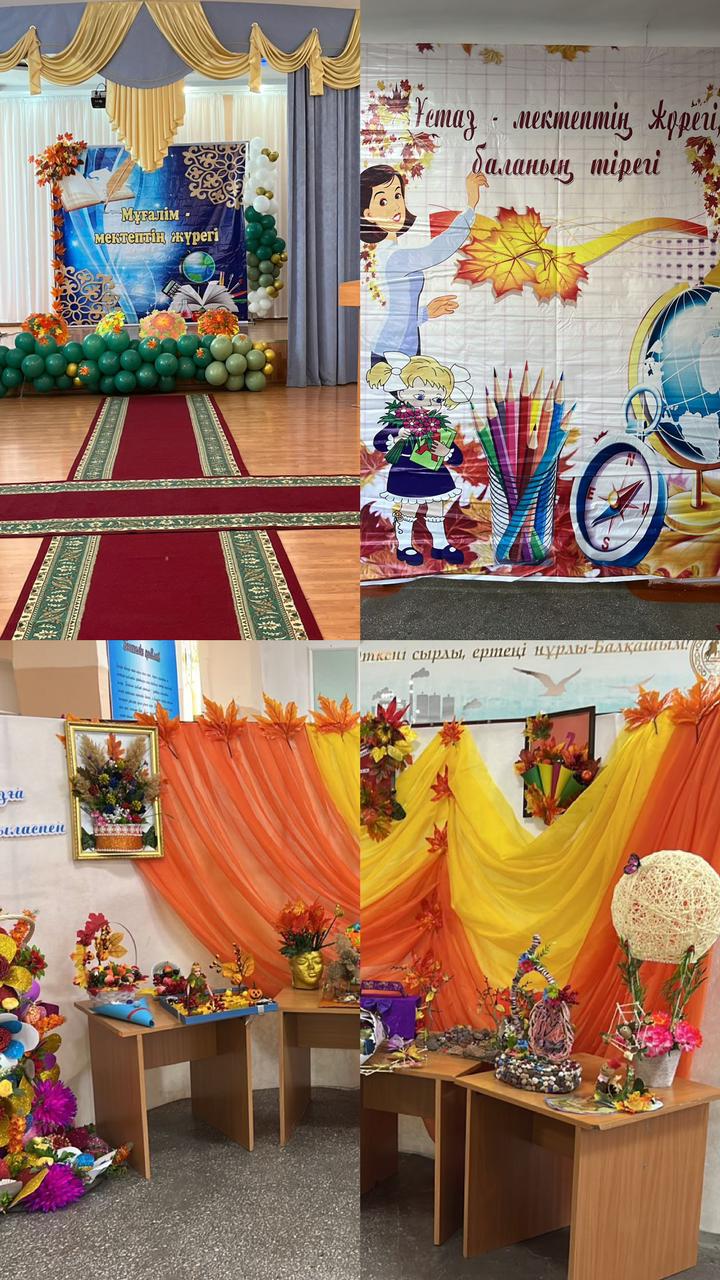 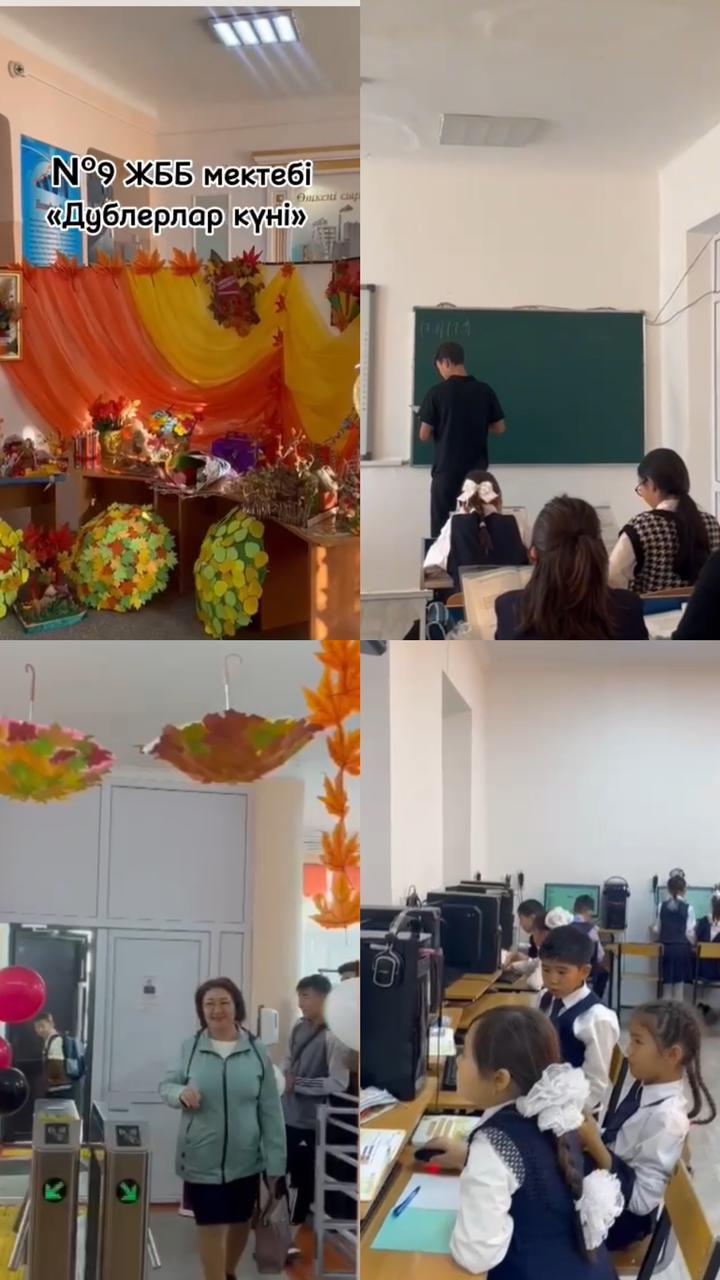 